Приложение 1к Положению о ведомственной награде Управления Народной милиции Донецкой Народной Республики медали «За освобождение Донбасса» (пункт 3)ОПИСАНИЕмедали «За освобождение Донбасса»Медаль имеет форму правильного круга диаметром 32 мм с двухсторонним кантом. В верхней части — выступающее ушко для крепления медали к колодке. Выполнена из латуни с последующим патинированием. Медаль имеет аверс и реверс.В центре аверса расположена надпись: «ЗА ОСВОБОЖДЕНИЕ» и ниже по окружности медали — «ДОНБАССА» крупным рубленым шрифтом. В верхней части медали — скрещенные флаги Российской Федерации и Донецкой Народной Республики. На вершине флагов расположен соответствующий  государству герб. Полотнище флага Донецкой Народной Республики расположено с левой стороны от надписи, Российской Федерации — с правой. За скрещенными флагами — панорама Донбасса в виде двух терриконов, шахтного копра и звезды. Над ними сияние восходящего солнца. Между надписями: «ЗА ОСВОБОЖДЕНИЕ» и «ДОНБАССА» расположены дубовые ветви с желудями, расходящиеся из квадратов с латинскими буквами «Z» и «V», находящихся в центре венка. Оконечности некоторых дубовых листьев имеют форму стрелки, имитируя направления главных ударов. Надпись «ЗА ОСВОБОЖДЕНИЕ» обрамлена четырьмя полусферами броневых заклепок.На реверсе медали по окружности расположены надписи. В верхней части полусферы - «УПРАВЛЕНИЕ НАРОДНОЙ МИЛИЦИИ», в нижней - «ДОНЕЦКОЙ НАРОДНОЙ РЕСПУБЛИКИ». В центре — рельефная эмблема Управления Народной милиции Донецкой Народной Республики в виде двуглавого орла с распростертыми крыльями, на груди которого щит. В поле щита – всадник, поражающий копьем дракона. В лапах орла меч. Выше орла — медальон Георгиевского креста, увенчанный гвардейскими лентами. Ниже эмблемы — рельефная надпись даты «2014-2022». Ниже даты — гравированный порядковый пятизначный номер, ниже номера — клеймо изготовителя. Все поле реверса испещрено рельефной имитацией следов летящих снарядов.Медаль соединена с пятиугольной колодкой при помощи переходного кольца. На колодке есть булавка для крепления к одежде, и она обтянута муаровой лентой шириной 24 мм.Лента имеет следующую цветовую схему. Симметрично от краев ленты, навстречу центру расположены полосы: красная — 1,5 мм, черная — 1,5 мм, темно-бордовая — 1,5 мм, красная — 4 мм. Центральная полоса темно-бордового цвета имеет ширину 7 мм. Продолжение приложения 1к Положению о ведомственной награде Управления Народной милиции Донецкой Народной Республики медали «За освобождение Донбасса» (пункт 3)РИСУНОКмедали «За освобождение Донбасса»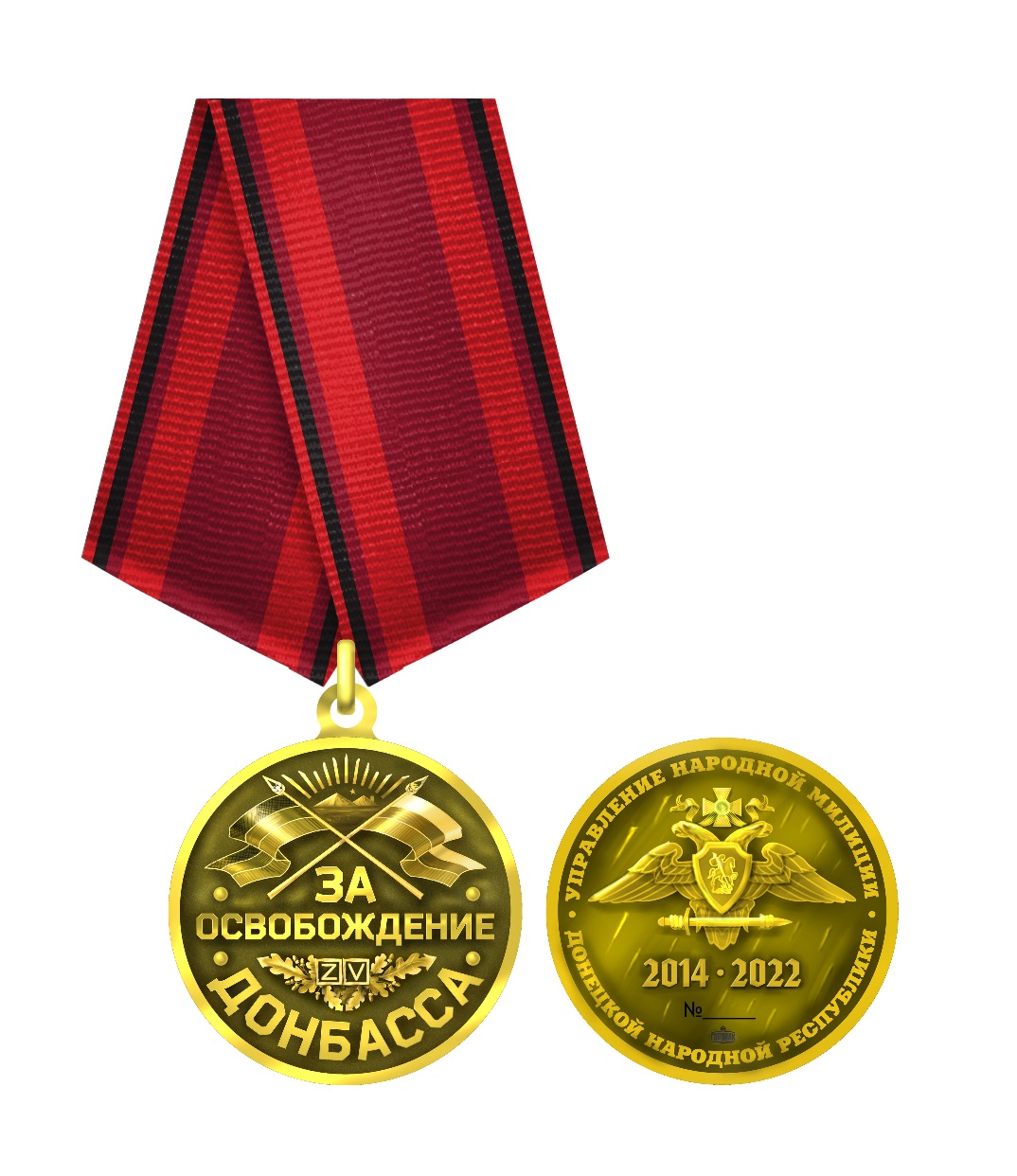 